  Dealing with Stereotypes in educationLet’s Art Attack discrimination!International workshop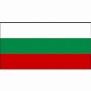 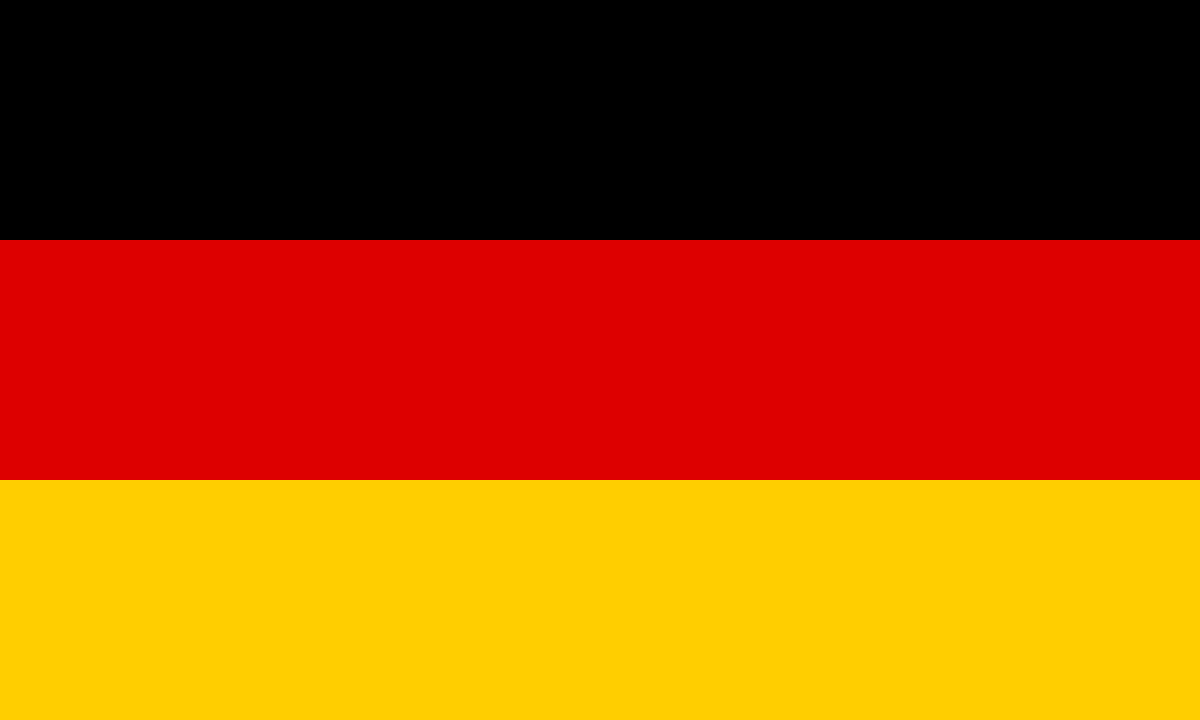 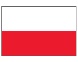 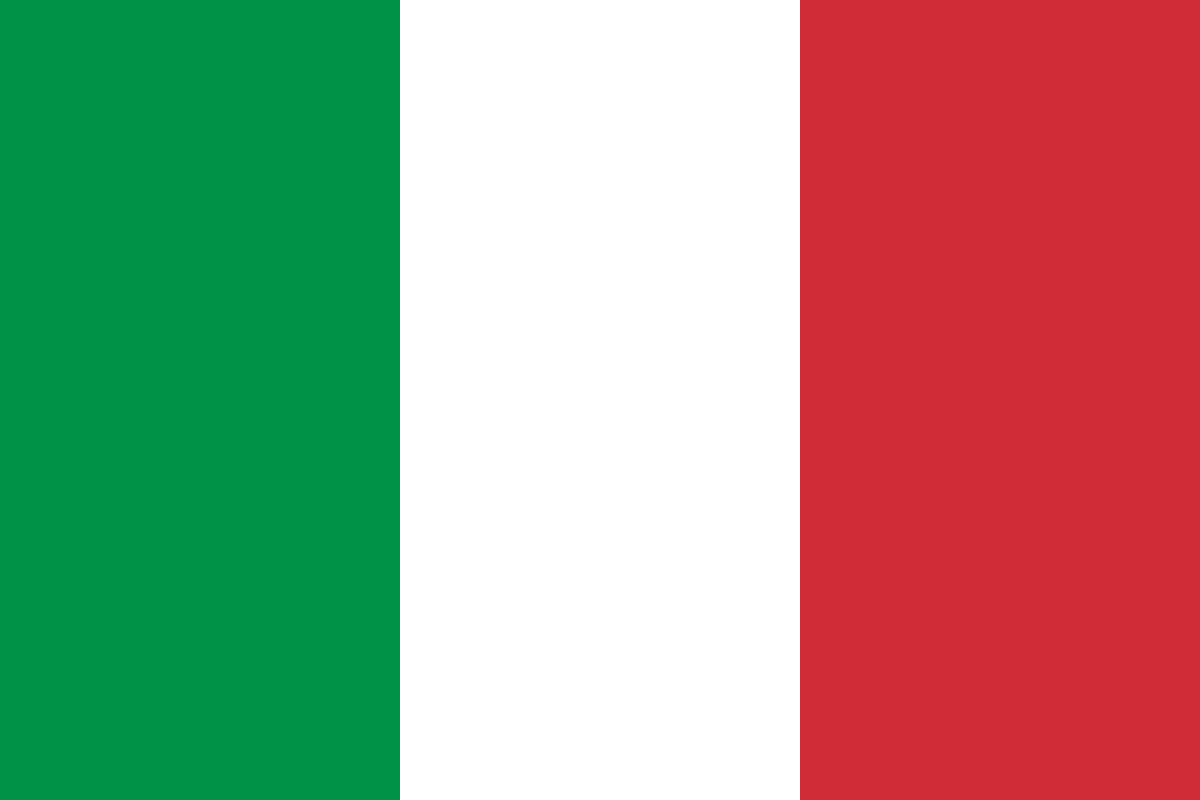 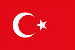 Gubbio – Italy  21th February 2019Let’s Art Attack discrimination! With Rosella, Silvia Fanucci and  Silvia Baldelli, (2+1+2+1+5) students + 2 partner teachers from different countries.Activity summary: students will work on the topic of stereotyped thinking and discrimination, gaining deeper awareness of themselves, and will then be guided to express what they have felt and realized through art, producing painted canvas.Participants (students):    1. _____________________________________________________________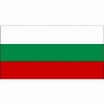      2. ______________________________________________________________      3. ______________________________________________________________      4. ______________________________________________________________ 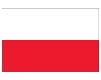      5. ______________________________________________________________      6. Alexandra Casagrande      7. Davide Pauselli      8. Elisa Tomassoli      9. Federico Capannelli (Reporter)     10. Mattia Vagnarelli      11. _____________________________________________________________ 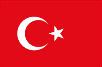 Teachers (name + country): _____________________________________ 	_____________________________________	